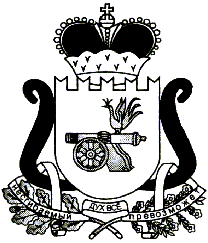 АДМИНИСТРАЦИЯЛЕОНИДОВСКОГО СЕЛЬСКОГО ПОСЕЛЕНИЯЕЛЬНИНСКОГО РАЙОНА  СМОЛЕНСКОЙ ОБЛАСТИП О С Т А Н О В Л Е Н И Еот  29.10.2020   №  72Об утверждении      отчета    об       исполнении бюджета  Леонидовского  сельского  поселенияЕльнинского    района   Смоленской     области за 9 месяцев  2020 года        В соответствии со ст. 264.2 Бюджетного Кодекса Российской Федерации, Федеральным законом от 06.10.2003 № 131 -ФЗ  «Об общих принципах организации  местного самоуправления в Российской Федерации», решением Совета депутатов Леонидовского сельского поселения Ельнинского района Смоленской области от 18.02. 2020  № 8 «Об утверждении Положения о бюджетном процессе в Леонидовском сельском поселении Ельнинского района Смоленской области», рассмотрев итоги исполнения бюджета сельского поселения за 9 месяцев  2020 года Администрация Леонидовского сельского поселения Ельнинского района Смоленской области постановляет:         1. Утвердить прилагаемый отчет об  исполнении бюджета Леонидовского сельского поселения Ельнинского района Смоленской области за 9 месяцев 2020 года ( далее – отчет) с общим объёмом доходов  6484626 руб. 62 коп.,  с общим объёмом  расходов  6264773 руб. 99 коп.,   профицит  бюджета 219852  руб. 63 коп.             2. Администрации Леонидовского сельского поселения Ельнинского района Смоленской области направить отчет об исполнении бюджета  в Совет депутатов Леонидовского  сельского поселения Ельнинского района Смоленской области и в Контрольно-ревизионную комиссию муниципального образования «Ельнинский район» Смоленской области.             3. Опубликовать постановление  в печатном средстве массовой информации «Леонидовский вестник».Глава муниципального образованияЛеонидовского сельского поселенияЕльнинского района Смоленской  области                            С.М.Малахова